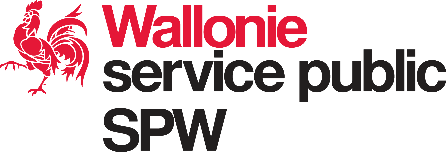 Demande de licencede TRANSITDemande de licencede TRANSITDemande de licencede TRANSITDemande de licencede TRANSITDemande de licencede TRANSITDemande de licencede TRANSITSPW - EERDirection des Licences d’ArmesBoulevard Cauchy,43 - 45    5000 NAMURTél.  : +32 (0) 81 237 640      Mail : licences.dgo6@spw.wallonie.beSPW - EERDirection des Licences d’ArmesBoulevard Cauchy,43 - 45    5000 NAMURTél.  : +32 (0) 81 237 640      Mail : licences.dgo6@spw.wallonie.beSPW - EERDirection des Licences d’ArmesBoulevard Cauchy,43 - 45    5000 NAMURTél.  : +32 (0) 81 237 640      Mail : licences.dgo6@spw.wallonie.bePartie réservée à la Direction des Licences d’ArmesPartie réservée à la Direction des Licences d’ArmesPartie réservée à la Direction des Licences d’ArmesPartie réservée à la Direction des Licences d’ArmesPartie réservée à la Direction des Licences d’ArmesPartie réservée à la Direction des Licences d’ArmesPartie réservée à la Direction des Licences d’ArmesPartie réservée à la Direction des Licences d’ArmesDEMANDEURDEMANDEURDEMANDEURDEMANDEURDEMANDEURDEMANDEURDEMANDEURDEMANDEURDEMANDEURDEMANDEURDEMANDEURDEMANDEURPersonne moraleNomAdresse Tél. / GSM                                              FaxMailPersonne contactN° T.V.A.Personne moraleNomAdresse Tél. / GSM                                              FaxMailPersonne contactN° T.V.A.Personne moraleNomAdresse Tél. / GSM                                              FaxMailPersonne contactN° T.V.A.Personne moraleNomAdresse Tél. / GSM                                              FaxMailPersonne contactN° T.V.A.Personne moraleNomAdresse Tél. / GSM                                              FaxMailPersonne contactN° T.V.A.Personne moraleNomAdresse Tél. / GSM                                              FaxMailPersonne contactN° T.V.A.Personne moraleNomAdresse Tél. / GSM                                              FaxMailPersonne contactN° T.V.A.Personne moraleNomAdresse Tél. / GSM                                              FaxMailPersonne contactN° T.V.A.Personne physiqueNomAdresseTél. / GSM                                            MailPersonne physiqueNomAdresseTél. / GSM                                            MailPersonne physiqueNomAdresseTél. / GSM                                            MailPersonne physiqueNomAdresseTél. / GSM                                            MailFOURNISSEURFOURNISSEURFOURNISSEURFOURNISSEURFOURNISSEURFOURNISSEURFOURNISSEURFOURNISSEURFOURNISSEURFOURNISSEURFOURNISSEURFOURNISSEURNomNomNomNomNomAdresseAdresseAdresseAdresseAdresseMailTél. MailTél. DESTINATAIREDESTINATAIREDESTINATAIREDESTINATAIREDESTINATAIREDESTINATAIREDESTINATAIREDESTINATAIREDESTINATAIREDESTINATAIREDESTINATAIREDESTINATAIREDestinataire finalDestinataire finalDestinataire finalDestinataire finalDestinataire finalDestinataire finalDestinataire finalDestinataire finalUtilisation finaleUtilisation finaleUtilisation finaleUtilisation finalePays de provenancePays de provenancePays de provenancePays de provenancePays de provenancePays de provenancePays d’originePays d’originePays d’originePays d’originePays d’originePays de destinationPRODUITS concernésPRODUITS concernésPRODUITS concernésPRODUITS concernésPRODUITS concernésPRODUITS concernésPRODUITS concernésPRODUITS concernésPRODUITS concernésPRODUITS concernésPRODUITS concernésPRODUITS concernésQuantitéQuantitéQuantitéQuantitéQuantitéQuantitéPoids total netPoids total netPoids total netPoids total netPoids total netValeurCode marchandise(prendre contact avec la Douane)Code marchandise(prendre contact avec la Douane)Code marchandise(prendre contact avec la Douane)Code marchandise(prendre contact avec la Douane)Code marchandise(prendre contact avec la Douane)Code marchandise(prendre contact avec la Douane)N° de la liste de contrôle (liste commune des équipements militaires de l’U.E.)N° de la liste de contrôle (liste commune des équipements militaires de l’U.E.)N° de la liste de contrôle (liste commune des équipements militaires de l’U.E.)N° de la liste de contrôle (liste commune des équipements militaires de l’U.E.)N° de la liste de contrôle (liste commune des équipements militaires de l’U.E.)Date présumée du transitDescription des produits (+ codes douaniers connexes)Description des produits (+ codes douaniers connexes)Description des produits (+ codes douaniers connexes)Description des produits (+ codes douaniers connexes)Description des produits (+ codes douaniers connexes)Description des produits (+ codes douaniers connexes)Description des produits (+ codes douaniers connexes)Description des produits (+ codes douaniers connexes)Description des produits (+ codes douaniers connexes)Description des produits (+ codes douaniers connexes)Description des produits (+ codes douaniers connexes)Description des produits (+ codes douaniers connexes)Je certifie sur l’honneur l’exactitude des renseignements fournis dans la demande et de tous documents joints à celle-ci.Je me soumets à la réglementation en matière d’octroi et d’utilisation des licences.A                                                                          le                                               SignatureJe certifie sur l’honneur l’exactitude des renseignements fournis dans la demande et de tous documents joints à celle-ci.Je me soumets à la réglementation en matière d’octroi et d’utilisation des licences.A                                                                          le                                               SignatureJe certifie sur l’honneur l’exactitude des renseignements fournis dans la demande et de tous documents joints à celle-ci.Je me soumets à la réglementation en matière d’octroi et d’utilisation des licences.A                                                                          le                                               SignatureJe certifie sur l’honneur l’exactitude des renseignements fournis dans la demande et de tous documents joints à celle-ci.Je me soumets à la réglementation en matière d’octroi et d’utilisation des licences.A                                                                          le                                               SignatureJe certifie sur l’honneur l’exactitude des renseignements fournis dans la demande et de tous documents joints à celle-ci.Je me soumets à la réglementation en matière d’octroi et d’utilisation des licences.A                                                                          le                                               SignatureJe certifie sur l’honneur l’exactitude des renseignements fournis dans la demande et de tous documents joints à celle-ci.Je me soumets à la réglementation en matière d’octroi et d’utilisation des licences.A                                                                          le                                               SignatureJe certifie sur l’honneur l’exactitude des renseignements fournis dans la demande et de tous documents joints à celle-ci.Je me soumets à la réglementation en matière d’octroi et d’utilisation des licences.A                                                                          le                                               SignatureJe certifie sur l’honneur l’exactitude des renseignements fournis dans la demande et de tous documents joints à celle-ci.Je me soumets à la réglementation en matière d’octroi et d’utilisation des licences.A                                                                          le                                               SignatureJe certifie sur l’honneur l’exactitude des renseignements fournis dans la demande et de tous documents joints à celle-ci.Je me soumets à la réglementation en matière d’octroi et d’utilisation des licences.A                                                                          le                                               SignatureJe certifie sur l’honneur l’exactitude des renseignements fournis dans la demande et de tous documents joints à celle-ci.Je me soumets à la réglementation en matière d’octroi et d’utilisation des licences.A                                                                          le                                               SignatureJe certifie sur l’honneur l’exactitude des renseignements fournis dans la demande et de tous documents joints à celle-ci.Je me soumets à la réglementation en matière d’octroi et d’utilisation des licences.A                                                                          le                                               SignatureJe certifie sur l’honneur l’exactitude des renseignements fournis dans la demande et de tous documents joints à celle-ci.Je me soumets à la réglementation en matière d’octroi et d’utilisation des licences.A                                                                          le                                               Signature